White Ribbon House, 1, New Road, Website http://httpwww.crows-coop.co.uk/ Email crows-coop@outlook.comConsultation paper on stile designThese proposals are based on feedback from people who often have difficulty with stiles because of problems with hips and balance or their height. They also incorporate British Standards on stile design which have recently been updated.British Standards say that no new stiles should be put in, only gates. Most of CROWS work is repairing stiles and the resources for replacing them with gates is not there. Our aim is therefore to make sure that whenever we repair a stile, wherever possible, we work to agreed standards that make them more accessible to walkers.There are four main problems with stiles:The height between the ground and the step (sometimes due to erosion)The height between the step and the top rail (including the need for a second step)The width of the top railThe lack of a (suitable) grab postThe aim of this paper is to consult with people who have expressed difficulties as well as CROWS volunteers who repair stiles.It doesn’t deal with standards of materials and the quality and method of construction.Please send any comments or observations to the email address above. Please feel free to pass on this email to anyone you feel might have an interest in the issue.ThanksCROWS teamSTILE DESIGN BASED ON BRITISH STANDARDS AND FEEDBACK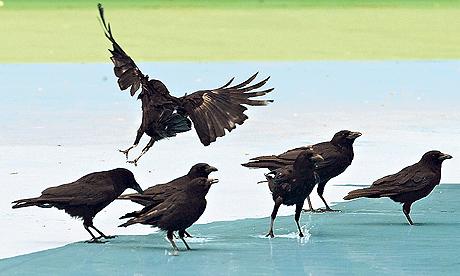 Community Rights Of Way ServiceGrab post on the side of the highest step, either fixed to stile post or stile post extended. Top roundedHeight above top rail 20 – 28 inches      (500-700mm)Max height from top step to top rail     16 inches (410mm)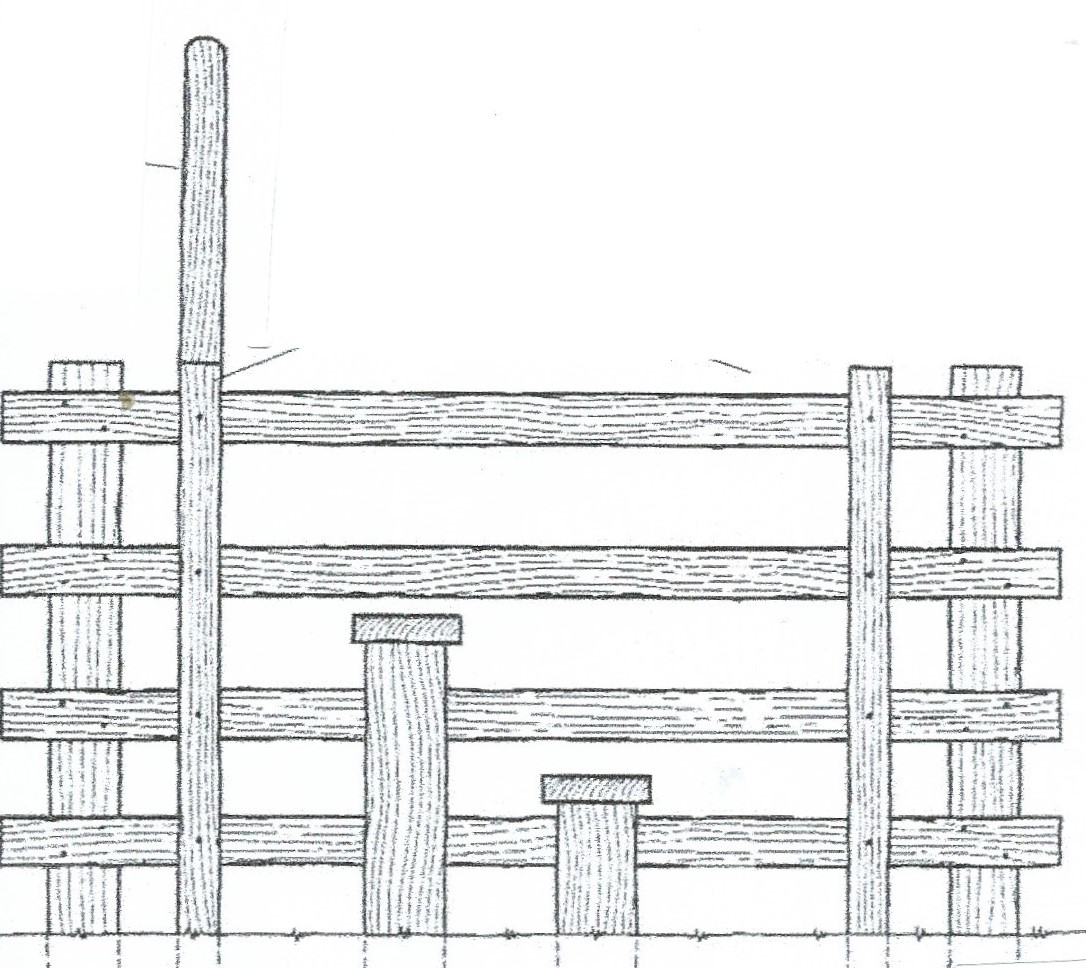 Height between first and second step  12 inches (300mm)Height from ground on to first step 12 inches(300mm)Width of treadboards 4-5 inches (120mm)Width of whole stile 30 inches (750mm) (not specified in standards but particularly important for walkers with hip limitations)